Anmeldung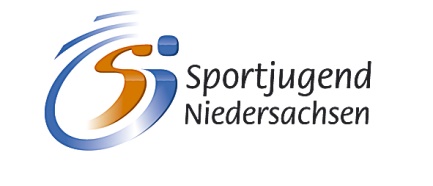 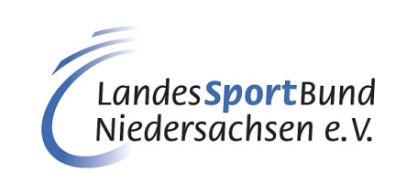 SSB BraunschweigFrankfurter Straße 27938122 Braunschweigustelzer@ssb-bs.deHiermit melde ich mich verbindlich zu folgender Maßnahme an:Bitte in Druckbuchstaben ausfüllen. Die mit gekennzeichneten Felder sind Pflichtfelder.	Die Datenschutzerklärung und die Allgemeinen Geschäftsbedingungen (AGB) zur Anmeldung habe ich zur Kenntnis 	genommen und akzeptiere diese.Ort, Datum	Unterschrift der Teilnehmerin/des Teilnehmers	bzw. bei Minderjährigen des/der SorgeberechtigtenVeranstaltungs-Nr.: 4\05\10772Veranstaltungsdatum: 20.03.2019Veranstaltungsdatum: 20.03.2019Veranstaltungstitel: „Datenschutz im Sportverein“Veranstaltungstitel: „Datenschutz im Sportverein“Veranstaltungstitel: „Datenschutz im Sportverein“Anrede, Vorname u. Name:*                  Anrede, Vorname u. Name:*                  Geb.-Datum:*      Straße u. Hausnummer:*            Straße u. Hausnummer:*            Straße u. Hausnummer:*            PLZ u. Ort:*            PLZ u. Ort:*            PLZ u. Ort:*            Telefon:*1            E-Mail:*      E-Mail:*      Ich bin Mitglied im Sportverein:*2      Ja    Nein     Name des Sportvereins*:       Ich bin Mitglied im Sportverein:*2      Ja    Nein     Name des Sportvereins*:       Ich bin Mitglied im Sportverein:*2      Ja    Nein     Name des Sportvereins*:       SEPA-LastschriftmandatIch ermächtige den SSB Braunschweig, Zahlungen von meinem Konto mittels Lastschrift einzuziehen. Zugleich weise ich mein Kreditinstitut an, die vom SSB Braunschweig auf mein Konto gezogenen Lastschriften einzulösen.Hinweis: Ich kann innerhalb von acht Wochen, beginnend mit dem Belastungsdatum, die Erstattung des belasteten Betrages verlangen. Es gelten dabei die mit meinem Kreditinstitut vereinbarten Bedingungen.Ort, Datum		Unterschrift der Kontoinhaberin/des Kontoinhabers			(wenn nicht mit Teilnehmerin/Teilnehmer identisch)